Online Appendix 1. Patient-reported scales used in the measurement of patient safety in primary careOnline Appendix 2. Score distribution of the three different measures of safety: experience of safety problems, harm, and overall perceptions of patient safety*Higher “Experiences of safety problems” score indicates lower frequency of safety problems, and therefore safer healthcare.*Higher “Harm” score indicates lower frequency and severity of harm, and therefore safer healthcare.*Higher “Overall rating of patient safety” score indicates perception of safer healthcare.Online Appendix 3. Relation between patient characteristics and each outcome (univariate regression tests)¶ Univariate P Value; † Regression Coefficient Beta; sd, standard deviation.Online Appendix 4. Relation between practices characteristics and each outcome (univariate regression tests)¶ Univariate P Value; † Regression Coefficient Beta; sd, standard deviation; ‡Quality and outcomes framework overall score achieved in the financial year 2012/2013 [theoretical score ranges from 0 (lowest quality) to 1000 (highest quality)]* Measured using the Index of Multiple Deprivation22 [theoretical score ranges from 1 (most deprived area) to 100 (least deprived area)]˨ Safety climate (PC-SafeQuest) total score [theoretical score ranges from 1 (lowest perceived practice safety) to 7 (highest perceived practice safety)]. Analysis based on 30 practices only.Online Appendix 5. Relation between potential explanatory variables and patient-reported experiences of safety problems, of harm, and overall rating of patient safety [multivariate sensitivity analysis based on Multiple Imputation analysis; N=1,190]N/A, not applicable (independent variable not included in the multivariate model due to p>0.1 in the univariate analyses).The following variables were excluded all the three multivariate models (due to p>0.1 in the univariate analyses): gender; time registered at the practice; educational attainment; proportion of patients aged >65 in each practice; rurality index of the practices; number of GPs per practice; proportion of male GPs in each practice; proportion of GPs aged<35 in each practice; QOF score of each practice; time registered in the practice; long-term condition caseload in each practice.¶ Measured using the Index of Multiple Deprivation 201022 [theoretical score ranges from 1 (most deprived area) to 100 (least deprived area)]*p<0.05; **p<0.01; ***p<0.001.Online Appendix 6. Relation between “Practice Activation” score and other practice characteristics [summary of univariate regression model at the practice level (n=45 practices)]† P<0.05;‡ Quality and outcomes framework overall score achieved in the financial year 2012/2013 [theoretical score ranges from 0 (lowest quality) to 1000 (highest quality)]¶ Measured using the Index of Multiple Deprivation 201022 [theoretical score ranges from 1 (most deprived area) to 100 (least deprived area)]˨ Safety climate (PC-SafeQuest) total score [theoretical score ranges from 1 (lowest perceived practice safety) to 7 (highest perceived practice safety)]. Analysis based on 30 practices only.Online Appendix 7. Relation between the individual items included in the “Practice Activation” scale and patient-reported experiences of safety problems, of harm, and overall rating of patient safety [summary of univariate regression model at the patient level*]* Given their highly skewed distribution, the responses categories of all the items in the “Practice Activation” scale were dichotomized as follows: always/ not applicable vs never/rarely/sometimes/often.A – PREOS-PC SCALES USED AS DEPENDENT VARIABLESExperiences of safety problems (Cronbach’s α = 0.75)Thinking about the healthcare you have received in your GP surgery in the last 12 months, do you believe you had any problem related to … (No; Only once; More than once)Diagnosis of your problems? (e.g. wrong diagnosis)The medication prescribed or given to you at your GP surgery? (e.g. receiving a medication that was meant for a different patient)Other treatments prescribed or administered at your GP surgery? (such as minor surgery, or acupuncture)Vaccines prescribed or administered at your GP surgery? (e.g. receiving a vaccine that you already knew you were allergic to)Blood tests and other laboratory tests ordered or performed at your GP surgery? (e.g. the test results being misplaced)Diagnostic and monitoring procedures other than blood and laboratory tests (such as an ear examination, or biopsy, etc.) ordered or performed at your GP surgery? (e.g. not receiving a procedure when needed)Communication between you and the healthcare professionals in your GP surgery? (e.g. not receiving the information you needed about your health problems or healthcare)Communication and co-ordination between the healthcare professionals in your GP surgery? (e.g. important information about your healthcare not being passed between the healthcare professionals)Communication and co-ordination between professionals in your GP surgery and other professionals outside of the GP surgery? (e.g. a letter being missing from a hospital consultant)Your appointments? (e.g. not getting an appointment when you needed one)Your health records? (e.g. your health records not being available when needed)Harm (Cronbach’s α = 0.89)Do you think you have experienced any of the following types of harm as a result of the healthcare provided in your GP surgery in the last 12 months? (Not at all; Hardly any; Yes, somewhat; Yes, a lot; Yes, extreme)PainHarm to your physical healthHarm to your mental healthIncreased limitations in doing your usual social activitiesOverall perceptions of patient safetyOn a scale of 0-10, how safe do you think the healthcare you received in your GP surgery was in the last 12 months? Please do this by putting a mark on the line below like this: 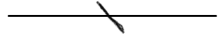 B – PREOS-PC SCALES USED AS PREDICTORSPractice activation for patient safety (Cronbach’s α = 0.89)Thinking about the healthcare you have received in your GP surgery in the last 12 months, in general how often did you feel that your GP(s)… (Always; Often; Sometimes; Rarely; Never; Not applicable)Was (were) available when you needed to see or talk to them?Gave you enough time to say what you wanted to say and to ask questions?Encouraged you to talk about any concerns about your healthcare?Explained your tests and treatments in a way you could understand? Told you about what side effects of your treatments to watch for?Took your concerns seriously?Helped you to arrange/organise the right type of care (referrals, follow-up, etc.)?Had access to relevant information when needed (medical history, test results, etc.)?Seemed to be aware of the recommendations for care from other professionals treating you?Seemed to work well together with the other professionals in the practice?Thinking about the healthcare you have received in your GP surgery in the last 12 months, to what extent would you agree that delivering safe care was a top priority for your GPs, nurses and other staff in your GP surgery? [Strongly agree; Agree; Neither agree nor disagree; Disagree; Strongly disagree; I don’t know]Patient activation for patient safety (Cronbach’s α = 0.80)Thinking about the healthcare you have received in your GP surgery in the last 12 months, how often did you … (Always; Often; Sometimes; Rarely; Never; Not applicable)Raise a concern to your GPs, nurses or other staff in your GP surgery when you thought something was wrong with your healthcare?Make a suggestion to your GPs, nurses or other staff in your GP surgery when you thought something could be done to improve the service provided?Experiences of safety problemsExperiences of safety problemsExperiences of safety problemsHarmHarmHarmOverall rating of patient safetyOverall rating of patient safetyOverall rating of patient safetyCategorical variablesCategorical variablesN (%)Mean score (SD)P¶N (%)Mean score (SD)P¶N (%)Mean score (SD)P¶GenderGender0.5250.1890.618Male 466 (41%)95.42 (9.47)417 (40%)94.19 (17.82)444 (40%)86.31 (16.63)Female 673 (59%)95.08 (9.38)635 (60%)95.56 (14.34)663 (60%)85.97 (16.75)UK bornUK born0.0240.3240.006Yes 1037 (91%)95.42 (8.94)968 (90%)95.24 (15.28)1018 (91%)86.58 (16.46)No 100 (9%)92.55 (13.15) 102 (10%)93.06 (20.37)100 (9%)80.74 (18.16)English as a second languageEnglish as a second language0.0220.0910.002Yes76 (7%)91.45 (14.14)80 (7%)90.69 (23.69)78 (7%)78.63 (18.57)No 1061 (93%)95.47 (8.86)990 (93%)95.40 (14.99)1040 (93%)86.69 (16.32)Educational attainmentEducational attainment0.2900.3270.599Degree or equivalent 394 (36%)95.11 (9.67)378 (36%)94.77 (16.77)380 (35%)85.84 (17.35)Other qualifications 506 (46%)95.1 (9.43)480 (46%)95.53 (14.27)495 (46%)86.61 (16.04)No qualifications209 (19%)95.95 (8.34)187 (18%)95.97 (14.34)209 (19%)86.36 (16.11)EthnicityEthnicity0.0010.2860.004White 1024 (92%)95.54 (8.90)959 (91%)95.24 (15.51)1008 (91%)86.79 (16.25)Non-white 95 (8%)91.72 (13.03)94 (9%)93.81 (17.43)94 (9%)78.79 (19.53)Economically activeEconomically active0.0180.5030.540Yes577 (53%)94.73 (9.86)548 (53%)95.00 (15.71)555 (51%)85.81 (16.51)No520 (47%)95.94 (8.43)482 (47%)95.50 (15.38)525 (49%)86.52 (16.69)Times seen a GPTimes seen a GP0.0000.0000.3671-5 716 (%)95.87 (7.90)714 (68%)97.08 (11.06)737 (%)86.77 (15.70)>5 353 (%)93.01 (12.12)340 (32%)91.43 (21.14)364 (%)85.59 (17.42)Time registered in the practiceTime registered in the practice0.1220.1470.423>5 years 949 (83%)95.37 (9.09)881 (82%)95.15 (15.53)939 (84%)86.28 (16.89)2-5 years98 (9%)95.27 (8.99)97 (9%)96.80 (12.90)91 (8%)86.27 (15.63)<2 years 95 (8%)93.3 (12.24)94 (9%)92.86 (19.26)94 (8%)84.64 (15.61)Patient activationPatient activation0.0000.0000.000Not Proactive 569 (52%)96.53 (6.38)556 (52%)97.62 (9.82)585 (52%)89.03 (13.52)Proactive 340 (31%)90.35 (13.84)341 (32%)88.16 (23.88)358 (32%)79.26 (20.76)Unknown 185 (17%)98.06 (4.09)181 (17%)99.40 (3.56)190 (17%)89.53 (12.69)Continuous variablesContinuous variablesβ†β†P¶β†β†P¶β†β†P¶Age (years)Age (years)0.1360.1360.0000.0630.0630.0760.0740.0740.013Health related quality of life (EQ5D)Health related quality of life (EQ5D)0.1410.1410.0000.2620.2620.0000.0770.077	0.054Number of medicationsNumber of medications-0.059-0.0590.035-0.119-0.1190.0020.0340.0340.222Number of long term conditionsNumber of long term conditions-0.095-0.0950.008-0.152-0.1520.0000.0180.0180.590Experiences of safety problemsExperiences of safety problemsHarmHarmOverall rating of patient safetyOverall rating of patient safetyCategorical variablesCategorical variablesN (%)Mean score (SD)P¶Mean score (SD)P¶Mean score (SD)P¶RuralityRurality0.8170.4500.792Urban ≥ 10K40 (89%)95.12 (9.39)94.84 (16.26)85.95 (16.77)Town and Village < 10K5 (11%)95.5 (9.49)95.46 (14.08)86.27 (16.82)Continuous variablesContinuous variablesmean (sd)β†P¶β†P¶β†P¶QOF score‡QOF score‡975.6 (30.8)0.0270.357-0.0010.9880.0260.493Deprivation*Deprivation*25.5 (12.8)-0.0780.029-0.0390.144-0.1060.011Safety climate˨Safety climate˨5.2 (0.5)0.0160.7610.0450.3740.0430.399Practice activationPractice activation82.8 (6.7)0.5970.0000.2500.0140.6310.000Registered patientsRegistered patients8744 (6288)0.0230.470-0.0030.9120.0160.678Patients aged >65 (%)Patients aged >65 (%)16.48 (6.01)0.0190.6990.0340.1720.0350.472Number of GPs per practiceNumber of GPs per practice5.5 (3.1)-0.0010.972-0.0240.322-0..0240.551Male GPs (%)Male GPs (%)53.7 (20.6)-0.0080.8110.0210.305-0.0130.745GPs aged ≥50 (%)GPs aged ≥50 (%)20.3 (24.9)-0.0370.2730.0250.147-0.0360.408GPs aged ≤35 (%)GPs aged ≤35 (%)11.44 (14.12)-0.0090.824-0.0060.7850.0060.835Long-term condition case loadLong-term condition case load0.61 (0.15)-0.0380.270-0.0130.622-0.0190.631Experiences of safety problemsHarmOverall perceptions of patient safetyPractice characteristicsPractice characteristicsCoefficient (95% CI)Coefficient (95% CI)Coefficient (95% CI)Practice deprivation¶Practice deprivation¶0.033 (-0.025; 0.089)-0.006 (-0.050; 0.038)Practice activationPractice activation0.400 (0.252; 0.549) ***0.048 (-0.142; 0.238)0.474 (0.305; 0.643)***Patient clinical characteristicsPatient clinical characteristicsHealth status (EQ5D)Health status (EQ5D)0.059 (-0.015; 0.134)0.182 (0.074; 0.289)**0.043 (-0.036; 0.122)Number of long term conditionsNumber of long term conditions-0.048 (-0.125; 0.030)-0.047 (-0.157; 0.063)N/ANumber of medicationsNumber of medications0.010 (-0.084; 0.105)N/APatient activationPatient activation*********Not Proactive111Proactive-0.531 (-0.678; -0.385)-0.471 (-0.600; -0.342)-0.484 (-0.624; -0.342)Unknown0.095 (-0.009; 0.199)0.010 (-0.086; 0.106)0.002 (-0.130; 0.135)Times seen a GPTimes seen a GP*N/A0-511->5-0.163 (-0.318; -0.007)-0.102 (-0.259; 0.054)-Patient sociodemographic characteristicsPatient sociodemographic characteristics***Age (years)Age (years)0.124 (0.043; 0.205) 0.098 (0.015; 0.181)0.054 (-0.008; 0.117)UK bornUK bornN/AYes1-1No0.009 (-0.271; 0.289)-0.000 (-0.308; 0.309)English as a second languageEnglish as a second languageN/ANo1-1Yes-0.011 (-0.423; 0.401)-0.138 (-0.286; 0.562)EthnicityEthnicityN/ANon-white1-1White0.027 (-0.334; 0.388)--0.008 (-0.318; 0.303)Economically activeEconomically activeN/AN/AYes1--No0.101 (-0.052; 0.253)--Practice characteristicsCoefficient (95% CI)QOF score‡0.044 (-0.065; 0.153)Deprivation† ¶-0.116 (-0.214; -0.0178)Safety climate ˨0.004 (-0.158; 0.164)Registered patients0.013 (-0.083; 0.109)Patients aged >65 (%)0.0525 (-0.048; 0.152)Rurality0.022 (-0.346; 0.391)Number of GPs per practice-0.034 (-0.138; 0.070)Male GPs (%)-0.04 (-0.113; 0.105)GPs aged ≤35 (%)0.021 (-0.089; 0.133)GPs aged ≥50 (%)-0.041 (-0.159; 0.077)Long-term condition case load0.001 (-0.096; 0.984)Experiences of safety problemsHarmOverall perceptions of patient safetyPractice activation scale individual itemsCoefficient (95% CI)Coefficient (95% CI)Coefficient (95% CI)Was available when needed?0.70 (0.59; 0.80)0.39 (0.30; 0.48)0.61 (0.51; 0.72)Gave you enough time?0.80 (0.66; 0.93)0.43 (0.28; 0.57)0.84 (0.69; 0.99)Encouraged you talk about concerns?0.68 (0.56; 0.79)0.42 (0.29; 0.55)0.70 (0.59; 0.80)Explained tests/treatments?0.89 (0.75; 1.04)0.55 (0.40; 0.70)0.95 (0.82; 1.08)Told you about side effects?0.64 (0.53; 0.74)0.50 (0.34; 0.58)0.60 (0.48; 0.72)Took your concerns seriously?0.84 (0.71; 0.96)0.65 (0.50; 0.79)0.93 (0.80; 1.06)Helped you to arrange/organise care?0.84 (0.69; 0.99)0.62 (0.46; 0.79)0.86 (0.72; 1.00)Had access to information?0.85 (0.71; 0.99)0.60 (0.45; 0.76)0.95 (0.81; 1.01)Aware of the recommendations from other professionals?0.74 (0.59; 0.88)0.59 (0.44; 0.74)0.79 (0.65; 0.94)Worked well together with other professionals?0.81 (0.64; 0.97)0.57 (0.45; 0.69)0.72 (0.58; 0.86)